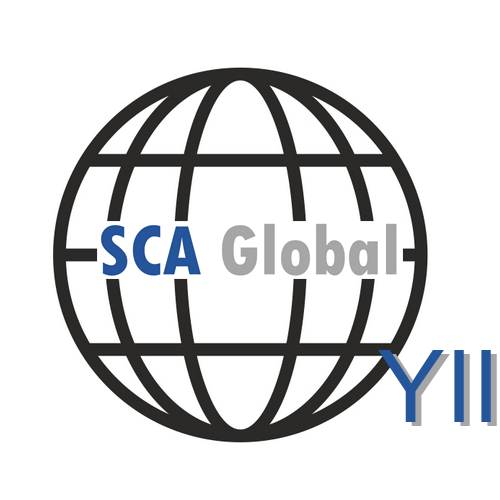 SCA Global – Young Investigator InitiativeExpression of InterestBy sending this form, I confirm, that I would like to participate in the SCA Global – Young Investigarot Initiative.I agree, that my name, Institution and Email-adress will be listed on the SCA Global – Young Investiagor Initiative webpage.(Please delete, if you do not agree).Contact details:First name:Last name:Email address: Department / Institution:City:State (if applicable):Country:Role (e.g. clinician, neurologist, genetisist, etc.):Please send back the completed form to:yii_sca-global@posteo.deIf you have any questions, please feel free to ask using the abovementioned Email address.We are looking forward to your participation!Heike & Jennifer